PANAGO PIZZA DOUGH RECIPEIngredients: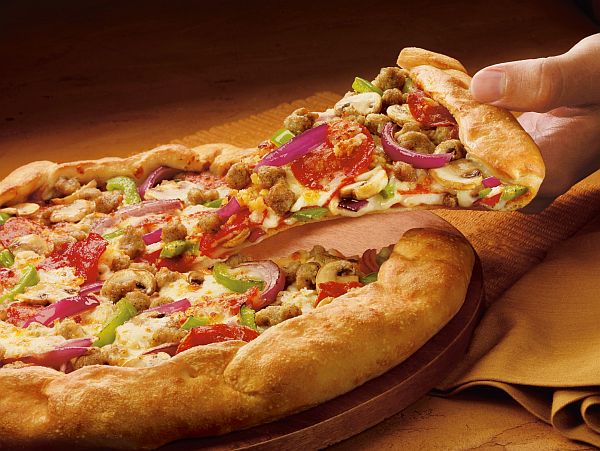 15ml dry yeast 300ml warm water 750ml all-purpose flour 250ml whole wheat flour5ml sea salt 30ml olive oil 15ml honey Method:In a medium bowl, combine the warm water (not too hot or you'll kill the yeast), honey and yeast until dissolved.Leave for 5 - 10 minutes unti lthe yeast activates and the mixture develops a layer of froth on the surface.In a large bowl, mix the sea salt and 2 types of flour and make a well in the center.Add the yeast and olive oil.Mix together , then use your hands until the dough comes together.(I did this step in my kitchenaid.).Tip the dough onoto a lightly floured surface and knead until th edoor is smooth, shiny and elastic (about 5 - 10 minutes) or allow the kitchenaid to do this.If the dough is too sticky or soft, add a little extra flour or if it's too dry and crumbly, add a little water.Shape the dough into a round ball and place in a large, oiled bowl.Cover with a damp cloth for roughly 45 minutes or until the dough doubles in size.Punch down the dough to remove the air and place it on a lightly floured work surface.Divide in 2 and shape each piece into round disks.Place the dough balls on a sheet of parchment.Cover with a light coating of oil and let them rise again, for about 20 minutes.Dough is now ready to add whatever toppings you like and cook.Bake in a 400 degree oven for approximately 10 minutes. Keeping an eye on it until the cheese browns and the crust looks done.ENJOY!!!!